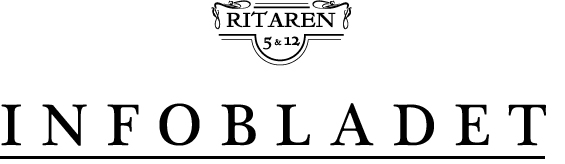 Senaste nytt från bostadsrättsföreningen - Infoblad 2022:1  Årsstämma onsdag 18e maj Den 18e maj planeras föreningens årsstämma och det är viktigt att du deltar. Skriv in datumet i kalendern redan nu. Mer info och en formell kallelse kommer under våren.Alla boende har möjlighet att påverka föreningen genom att skriva förbättringsförslag (motioner) till stämman. Maila din motion till styrelsen@brfritaren5och12.se senast den 4 april.Valberedningen kommer arbeta med ta fram ett förslag till ny styrelse. Är du intresserad eller har tips om någon som du gärna ser i styrelsen så är du mer än välkommen att ta kontakt med Sara Wikström Jattu (sara_r_wikstrom@hotmail.com)Installation av cykelparkeringar Äntligen är det dags att få ordning och reda i våra cykelförråd. Vi har anlitat företaget Klaver cykelparkering för att rusta upp och iordningställa totalt 94 cykelparkeringar i våra rum. Det kommer dels bli vertikala cykelhissar som monteras på väggarna dels stänger med krokar för långtidsförvaring. Cykelrummen behöver vara utrymda senast onsdag 30 mars kl 19.00. Företaget kommer att leverera material under torsdagen och fredagen. Själva monteringen startar måndag 4 april och beräknas ta 2-3 dagar. Under tiden får vi förvara våra cyklar antingen i våra respektive lägenhetsförråd, i lägenheterna eller på någon av innergårdarna. Onsdag 30 mars kl. 19.03 kommer styrelsen kontrollera att cykelrummen är tömda. Är de inte det kommer eventuella lås att klippas och cyklar bortforslas. Även om vi på detta sätt optimerar antalet cyklar som får plats i våra två cykelrum får ni gärna ta en funderare på om ni behöver ha kvar er gamla dammiga cykel som ni inte använt på 7 år. Kanske kan den lämnas till någon bättre behövande?Är du en förhandlare utan dess like? Då kanske du hjälpa styrelsen se över internetleverantören.Styrelsen arbetar på flera fronter för att få våra intäkter och utgifter att gå ihop utan att behöva höja avgifterna. I det arbetet ser vi just nu över internetabonnemanget med förhoppningen att kunna sänka priset och få upp hastigheten. Idag har alla boende internet via gruppabonnemang hos Tele2, parallellt med det har ett antal boenden fiber via Telia. Här finns förbättringsmöjligheter.   Har du möjlighet att vara projektledare för detta arbete så hojta till styrelsen snarast. Det kommer innebära att du i nära kontakt med styrelsen tar in underlag och offerter och sammanställer en rekommendation för hur vi bör gå vidare. Gör en insats för dig, dina grannar och din internethastighet, kontakta oss på styrelsen@brfritaren5och12.seGÅRDSSTÄDNING 24:e APRIL.Nu är det snart dags för städdag med föreningen igen. Vi ses söndag 24:e April klockan 10.00 på innergården vid pergolan. Vi städar och gör fint i våra gemensamma utrymmen, gårdsgruppen ordnar med fika.Ordning och reda Under senaste åren har vi haft flera vattenskador till följd av stopp i avloppen. Detta har antagligen uppstått på grund av att man har spolat ner olämpliga saker. Det är viktigt påminna om att inte spola ner något annat än avföring och toapapper i våra avlopp. Detta är särskilt viktigt vid renoveringar. En påminnelse från styrelsen är att alltid komma ihåg vika ihop och stampa lite på kartongerna så det blir platt och fint. Samt att inte kasta något annat än kartonger. Annars fylls kommer föreningen få extrakostnader. Fix, trix och vänskap?Är du den nära och kära ringer för att få hjälp med det mesta? Vi skulle vilja få kontakt med er båda. I projektet som inleddes med att se över våra utgifter, samt en kall vinter med många som behövde information om elementsluftning, slogs vi idén av att vi i föreningen hade kunnat hjälpa varandra. Det finns i vår fastighet flera otroligt skickliga människor med massvis av kunskap, om såväl stort som litet. Vill du hjälpa föreningen och styrelsen med att få igång en grupp där vi kan hjälpa och få hjälp av varandra?Tveka inte att höra av dig till styrelsen!Senaste nytt på Facebook.Du har väl inte missat att vår förening har en grupp på Facebook där vi löpande informerar om saker som händer? Surfa in på facebook.com/groups/ritaren5och12 och gå med nu.KontaktSvar på de vanligaste frågorna hittar du på vår hemsida www.brfritaren5och12.se men du är alltid välkommen kontakta någon i styrelsen på mailadress styrelsen@brfritaren5och12.se eller lapp i brevlådan i gårdshuset. Föreningens hemsida: www.brfritaren5och12.seStyrelsen består av:
David Torberntsson, ordförandeHelen Andersson, ledamotAntonia Axbrink ledamot Camilla Lindström, ledamotErik Åslin, ledamotAndré Wachholz, suppleantLeo Genberg, suppleantMathias Steffens, suppleantFelanmälan
Felanmälan görs via mail till Nabo.